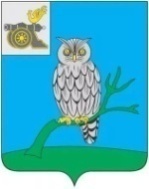 АДМИНИСТРАЦИЯ МУНИЦИПАЛЬНОГО ОБРАЗОВАНИЯ«СЫЧЕВСКИЙ РАЙОН»  СМОЛЕНСКОЙ ОБЛАСТИ П О С Т А Н О В Л Е Н И Еот  23 ноября 2021 года  № 642Об утверждении перечня объектов государственной собственности Смоленской области, подлежащих передаче в собственность муниципального образования «Сычевский район» Смоленской области В соответствии с постановлением Администрации Смоленской области от 29.08.2002 года № 217 «Об утверждении Порядка принятия решения                        о передаче объектов государственной собственности Смоленской области                       в собственность муниципального образования и передачи объектов государственной собственности Смоленской области в собственность муниципального образования», Положением о порядке управления и распоряжения объектами муниципальной собственности  муниципального образования «Сычевский район» Смоленской области, утвержденным решением Сычевской районной Думы от 27.02.2013 года № 208 (в редакции решений Сычевской районной Думы от 29.03.2016 года № 51,                                       от 27.02.2018 года № 160, от 29.10.2019 года № 225),  Администрация муниципального образования «Сычевский район» Смоленской области п о с т а н о в л я е т:1. Утвердить перечень объектов государственной собственности Смоленской области, подлежащих передаче в собственность муниципального образования «Сычевский район» Смоленской области, согласно приложению.2. Настоящее постановление вступает в силу после его официального обнародования.Глава муниципального образования«Сычевский район» Смоленской области                                     Т.В. НиконороваПриложениек постановлению Администрации муниципального образования«Сычевский район»  Смоленской областиот 23.11.2021 года  № 642ПЕРЕЧЕНЬобъектов государственной собственности Смоленской области, подлежащих передаче в собственность муниципального образования «Сычевский район» Смоленской области№ п/пНаименование объектовСерийный номерЦена за единицу,руб.Количество, шт.Сумма, руб.Автомобиль Школьный автобус российского производства. Марка/модель: ГАЗ-А66R33. Общее кол-во мест (включая место водителя): 17. Кол-во мест для перевозки детей: 15. Кол-во мест для сопровождающих: 1. Привод: задний. Исполнение: стандартное, VIN X96A66R33М0860111 ЭПТС 164301033688198VINX96A66R33М08601111 889 330,0011 889 330,00